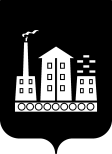 АДМИНИСТРАЦИЯГОРОДСКОГО ОКРУГА СПАССК-ДАЛЬНИЙ ПОСТАНОВЛЕНИЕ13 июля 2020г.                г. Спасск-Дальний, Приморского края                       № 314-паО проведении капитального ремонта общего имущества в многоквартирных домахгородского округа Спасск-Дальний в  2021 годуВ соответствии с требованиями Жилищного кодекса  Российской Федерации,  частью 6 статьи 18 Закона Приморского края от 07 августа 2013 г. № 227-КЗ  «О системе  капитального ремонта многоквартирных домов  в Приморском крае»,  Федеральным законом от 06 октября 2003 г. № 131-ФЗ «Об общих принципах организации местного самоуправления в Российской Федерации», Администрация городского округа Спасск-ДальнийПОСТАНОВЛЯЕТ: 1.  Утвердить прилагаемый перечень многоквартирных домов городского округа Спасск-Дальний,  по  которым  запланировано проведение  капитального ремонта общего имущества в 2021 году,  в рамках реализации краевой программы «Программа капитального ремонта общего имущества в многоквартирных домах, расположенных на территории Приморского края, на 2014-2043 годы».            2. Административному управлению Администрации городского округа Спасск- Дальний (Моняк) опубликовать постановление в средствах массовой информации  и на официальном сайте городского округа Спасск- Дальний.3. Контроль за исполнением настоящего постановления возложить на заместителя главы Администрации городского округа Спасск-Дальний       Журавского П.О.   Исполняющий обязанности главыгородского округа Спасск-Дальний                                                            А.К. Бессонов           Приложение     к постановлению Администрации городского округа Спасск-Дальний от 13.07.2020          № 314-паПриложение     к постановлению Администрации городского округа Спасск-Дальний от 13.07.2020          № 314-паПриложение     к постановлению Администрации городского округа Спасск-Дальний от 13.07.2020          № 314-паПеречень многоквартирных домов, по которым запланировано проведение капитального ремонта в 2021 году в рамках реализации краевой программы "Программа капитального ремонта общего имущества в многоквртирных домах, расположеннных на территории Приморского края, на 2014-2043 годы"Перечень многоквартирных домов, по которым запланировано проведение капитального ремонта в 2021 году в рамках реализации краевой программы "Программа капитального ремонта общего имущества в многоквртирных домах, расположеннных на территории Приморского края, на 2014-2043 годы"Перечень многоквартирных домов, по которым запланировано проведение капитального ремонта в 2021 году в рамках реализации краевой программы "Программа капитального ремонта общего имущества в многоквртирных домах, расположеннных на территории Приморского края, на 2014-2043 годы"Перечень многоквартирных домов, по которым запланировано проведение капитального ремонта в 2021 году в рамках реализации краевой программы "Программа капитального ремонта общего имущества в многоквртирных домах, расположеннных на территории Приморского края, на 2014-2043 годы"Перечень многоквартирных домов, по которым запланировано проведение капитального ремонта в 2021 году в рамках реализации краевой программы "Программа капитального ремонта общего имущества в многоквртирных домах, расположеннных на территории Приморского края, на 2014-2043 годы"Перечень многоквартирных домов, по которым запланировано проведение капитального ремонта в 2021 году в рамках реализации краевой программы "Программа капитального ремонта общего имущества в многоквртирных домах, расположеннных на территории Приморского края, на 2014-2043 годы"Перечень многоквартирных домов, по которым запланировано проведение капитального ремонта в 2021 году в рамках реализации краевой программы "Программа капитального ремонта общего имущества в многоквртирных домах, расположеннных на территории Приморского края, на 2014-2043 годы"Перечень многоквартирных домов, по которым запланировано проведение капитального ремонта в 2021 году в рамках реализации краевой программы "Программа капитального ремонта общего имущества в многоквртирных домах, расположеннных на территории Приморского края, на 2014-2043 годы"Перечень многоквартирных домов, по которым запланировано проведение капитального ремонта в 2021 году в рамках реализации краевой программы "Программа капитального ремонта общего имущества в многоквртирных домах, расположеннных на территории Приморского края, на 2014-2043 годы"Перечень многоквартирных домов, по которым запланировано проведение капитального ремонта в 2021 году в рамках реализации краевой программы "Программа капитального ремонта общего имущества в многоквртирных домах, расположеннных на территории Приморского края, на 2014-2043 годы"Перечень многоквартирных домов, по которым запланировано проведение капитального ремонта в 2021 году в рамках реализации краевой программы "Программа капитального ремонта общего имущества в многоквртирных домах, расположеннных на территории Приморского края, на 2014-2043 годы"Перечень многоквартирных домов, по которым запланировано проведение капитального ремонта в 2021 году в рамках реализации краевой программы "Программа капитального ремонта общего имущества в многоквртирных домах, расположеннных на территории Приморского края, на 2014-2043 годы"Перечень многоквартирных домов, по которым запланировано проведение капитального ремонта в 2021 году в рамках реализации краевой программы "Программа капитального ремонта общего имущества в многоквртирных домах, расположеннных на территории Приморского края, на 2014-2043 годы"Перечень многоквартирных домов, по которым запланировано проведение капитального ремонта в 2021 году в рамках реализации краевой программы "Программа капитального ремонта общего имущества в многоквртирных домах, расположеннных на территории Приморского края, на 2014-2043 годы"Перечень многоквартирных домов, по которым запланировано проведение капитального ремонта в 2021 году в рамках реализации краевой программы "Программа капитального ремонта общего имущества в многоквртирных домах, расположеннных на территории Приморского края, на 2014-2043 годы"Перечень многоквартирных домов, по которым запланировано проведение капитального ремонта в 2021 году в рамках реализации краевой программы "Программа капитального ремонта общего имущества в многоквртирных домах, расположеннных на территории Приморского края, на 2014-2043 годы"Перечень многоквартирных домов, по которым запланировано проведение капитального ремонта в 2021 году в рамках реализации краевой программы "Программа капитального ремонта общего имущества в многоквртирных домах, расположеннных на территории Приморского края, на 2014-2043 годы"Перечень многоквартирных домов, по которым запланировано проведение капитального ремонта в 2021 году в рамках реализации краевой программы "Программа капитального ремонта общего имущества в многоквртирных домах, расположеннных на территории Приморского края, на 2014-2043 годы"Перечень многоквартирных домов, по которым запланировано проведение капитального ремонта в 2021 году в рамках реализации краевой программы "Программа капитального ремонта общего имущества в многоквртирных домах, расположеннных на территории Приморского края, на 2014-2043 годы"Перечень многоквартирных домов, по которым запланировано проведение капитального ремонта в 2021 году в рамках реализации краевой программы "Программа капитального ремонта общего имущества в многоквртирных домах, расположеннных на территории Приморского края, на 2014-2043 годы"Перечень многоквартирных домов, по которым запланировано проведение капитального ремонта в 2021 году в рамках реализации краевой программы "Программа капитального ремонта общего имущества в многоквртирных домах, расположеннных на территории Приморского края, на 2014-2043 годы"Перечень многоквартирных домов, по которым запланировано проведение капитального ремонта в 2021 году в рамках реализации краевой программы "Программа капитального ремонта общего имущества в многоквртирных домах, расположеннных на территории Приморского края, на 2014-2043 годы"Перечень многоквартирных домов, по которым запланировано проведение капитального ремонта в 2021 году в рамках реализации краевой программы "Программа капитального ремонта общего имущества в многоквртирных домах, расположеннных на территории Приморского края, на 2014-2043 годы"Перечень многоквартирных домов, по которым запланировано проведение капитального ремонта в 2021 году в рамках реализации краевой программы "Программа капитального ремонта общего имущества в многоквртирных домах, расположеннных на территории Приморского края, на 2014-2043 годы"Перечень многоквартирных домов, по которым запланировано проведение капитального ремонта в 2021 году в рамках реализации краевой программы "Программа капитального ремонта общего имущества в многоквртирных домах, расположеннных на территории Приморского края, на 2014-2043 годы"Перечень многоквартирных домов, по которым запланировано проведение капитального ремонта в 2021 году в рамках реализации краевой программы "Программа капитального ремонта общего имущества в многоквртирных домах, расположеннных на территории Приморского края, на 2014-2043 годы"Перечень многоквартирных домов, по которым запланировано проведение капитального ремонта в 2021 году в рамках реализации краевой программы "Программа капитального ремонта общего имущества в многоквртирных домах, расположеннных на территории Приморского края, на 2014-2043 годы"№ ппАдрес многоквартирного домаАдрес многоквартирного домаОбщая площадь (кв.м.)Общая площадь (кв.м.)Общая площадь помещений (кв.м.)Общая площадь помещений (кв.м.)Ремонт фундамента, в том числе разработка проектно-сметной (сметной) документацииРемонт фундамента, в том числе разработка проектно-сметной (сметной) документацииРемонт крыши, в том числе разработка проектно-сметной (сметной) документацииРемонт крыши, в том числе разработка проектно-сметной (сметной) документацииРемонт фасада, в том числе разработка проектно-сметной (сметной) документацииРемонт фасада, в том числе разработка проектно-сметной (сметной) документацииРемонт систем электроснабжения, в том числе разработка проектно-сметной (сметной) документацииРемонт систем электроснабжения, в том числе разработка проектно-сметной (сметной) документацииРемонт систем отопления и теплоснабжения, в том числе разработка проектно-сметной (сметной) документацииРемонт систем отопления и теплоснабжения, в том числе разработка проектно-сметной (сметной) документацииРемонт систем газоснабжения, в том числе разработка проектно-сметной (сметной) документацииРемонт систем газоснабжения, в том числе разработка проектно-сметной (сметной) документацииРемонт систем холодного водоснабжения, в том числе разработка проектно-сметной (сметной) документацииРемонт систем холодного водоснабжения, в том числе разработка проектно-сметной (сметной) документацииРемонт систем горячего водоснабжения, в том числе разработка проектно-сметной (сметной) документацииРемонт систем горячего водоснабжения, в том числе разработка проектно-сметной (сметной) документацииРемонт систем канализации и водоотведения, в том числе разработка проектно-сметной (сметной) документацииРемонт систем канализации и водоотведения, в том числе разработка проектно-сметной (сметной) документацииРемонт, замена, модернизация лифтов, ремонт лифтовых шахт, машинных и блочных помещений, в том числе разработка проектно-сметной (сметной) документацииРемонт подвальных помещений, относящихся к общему имуществу в многоквартиром доме, в том числе разработка проектно-сметной (сметной) документации№ ппАдрес многоквартирного домаАдрес многоквартирного домаОбщая площадь (кв.м.)Общая площадь (кв.м.)Общая площадь помещений (кв.м.)Общая площадь помещений (кв.м.)Ремонт фундамента, в том числе разработка проектно-сметной (сметной) документацииРемонт фундамента, в том числе разработка проектно-сметной (сметной) документацииРемонт крыши, в том числе разработка проектно-сметной (сметной) документацииРемонт крыши, в том числе разработка проектно-сметной (сметной) документацииРемонт фасада, в том числе разработка проектно-сметной (сметной) документацииРемонт фасада, в том числе разработка проектно-сметной (сметной) документацииРемонт систем электроснабжения, в том числе разработка проектно-сметной (сметной) документацииРемонт систем электроснабжения, в том числе разработка проектно-сметной (сметной) документацииРемонт систем отопления и теплоснабжения, в том числе разработка проектно-сметной (сметной) документацииРемонт систем отопления и теплоснабжения, в том числе разработка проектно-сметной (сметной) документацииРемонт систем газоснабжения, в том числе разработка проектно-сметной (сметной) документацииРемонт систем газоснабжения, в том числе разработка проектно-сметной (сметной) документацииРемонт систем холодного водоснабжения, в том числе разработка проектно-сметной (сметной) документацииРемонт систем холодного водоснабжения, в том числе разработка проектно-сметной (сметной) документацииРемонт систем горячего водоснабжения, в том числе разработка проектно-сметной (сметной) документацииРемонт систем горячего водоснабжения, в том числе разработка проектно-сметной (сметной) документацииРемонт систем канализации и водоотведения, в том числе разработка проектно-сметной (сметной) документацииРемонт систем канализации и водоотведения, в том числе разработка проектно-сметной (сметной) документацииРемонт, замена, модернизация лифтов, ремонт лифтовых шахт, машинных и блочных помещений, в том числе разработка проектно-сметной (сметной) документацииРемонт подвальных помещений, относящихся к общему имуществу в многоквартиром доме, в том числе разработка проектно-сметной (сметной) документации№ ппАдрес многоквартирного домаАдрес многоквартирного домаОбщая площадь (кв.м.)Общая площадь (кв.м.)Общая площадь помещений (кв.м.)Общая площадь помещений (кв.м.)Ремонт фундамента, в том числе разработка проектно-сметной (сметной) документацииРемонт фундамента, в том числе разработка проектно-сметной (сметной) документацииРемонт крыши, в том числе разработка проектно-сметной (сметной) документацииРемонт крыши, в том числе разработка проектно-сметной (сметной) документацииРемонт фасада, в том числе разработка проектно-сметной (сметной) документацииРемонт фасада, в том числе разработка проектно-сметной (сметной) документацииРемонт систем электроснабжения, в том числе разработка проектно-сметной (сметной) документацииРемонт систем электроснабжения, в том числе разработка проектно-сметной (сметной) документацииРемонт систем отопления и теплоснабжения, в том числе разработка проектно-сметной (сметной) документацииРемонт систем отопления и теплоснабжения, в том числе разработка проектно-сметной (сметной) документацииРемонт систем газоснабжения, в том числе разработка проектно-сметной (сметной) документацииРемонт систем газоснабжения, в том числе разработка проектно-сметной (сметной) документацииРемонт систем холодного водоснабжения, в том числе разработка проектно-сметной (сметной) документацииРемонт систем холодного водоснабжения, в том числе разработка проектно-сметной (сметной) документацииРемонт систем горячего водоснабжения, в том числе разработка проектно-сметной (сметной) документацииРемонт систем горячего водоснабжения, в том числе разработка проектно-сметной (сметной) документацииРемонт систем канализации и водоотведения, в том числе разработка проектно-сметной (сметной) документацииРемонт систем канализации и водоотведения, в том числе разработка проектно-сметной (сметной) документацииРемонт, замена, модернизация лифтов, ремонт лифтовых шахт, машинных и блочных помещений, в том числе разработка проектно-сметной (сметной) документацииРемонт подвальных помещений, относящихся к общему имуществу в многоквартиром доме, в том числе разработка проектно-сметной (сметной) документацииГородской округ Спасск-ДальнийГородской округ Спасск-ДальнийГородской округ Спасск-ДальнийГородской округ Спасск-ДальнийГородской округ Спасск-ДальнийГородской округ Спасск-ДальнийГородской округ Спасск-ДальнийГородской округ Спасск-ДальнийГородской округ Спасск-ДальнийГородской округ Спасск-ДальнийГородской округ Спасск-Дальний1г. Спасск-Дальний, ул. Дербенёва, д. 18/1г. Спасск-Дальний, ул. Дербенёва, д. 18/13 749,803 749,802 790,802 790,80хх2г. Спасск-Дальний, ул. Красногвардейская, д. 112г. Спасск-Дальний, ул. Красногвардейская, д. 1122 830,602 830,602 537,802 537,80хх3г. Спасск-Дальний, ул. Красногвардейская, д. 112/2г. Спасск-Дальний, ул. Красногвардейская, д. 112/23 412,803 412,803 148,303 148,30хх4г. Спасск-Дальний, ул. Краснознамённая, д. 12Аг. Спасск-Дальний, ул. Краснознамённая, д. 12А3 777,603 777,603 449,303 449,30хх5г. Спасск-Дальний, ул. Краснознамённая, д. 37г. Спасск-Дальний, ул. Краснознамённая, д. 373 463,303 463,303 155,403 155,40хх6г. Спасск-Дальний, ул. Ленинская, д. 6г. Спасск-Дальний, ул. Ленинская, д. 62 926,002 926,002 659,002 659,00хх7г. Спасск-Дальний, ул. Линейная, д. 1г. Спасск-Дальний, ул. Линейная, д. 13 063,403 063,402 453,602 453,60хх8г. Спасск-Дальний, ул. Мира, д. 6г. Спасск-Дальний, ул. Мира, д. 64 993,004 993,004 513,004 513,00хх9г. Спасск-Дальний, ул. Пушкинская, д. 8г. Спасск-Дальний, ул. Пушкинская, д. 81 692,801 692,801 385,901 385,90хх10г. Спасск-Дальний, ул. Советская, д. 128г. Спасск-Дальний, ул. Советская, д. 1283 434,803 434,802 994,502 994,50хх11г. Спасск-Дальний, ул. Советская, д. 19г. Спасск-Дальний, ул. Советская, д. 191 952,201 952,201 772,201 772,20хх12г. Спасск-Дальний, ул. Советская, д. 21г. Спасск-Дальний, ул. Советская, д. 213 552,003 552,003 192,003 192,00хх13г. Спасск-Дальний, ул. Чкалова, д. 2г. Спасск-Дальний, ул. Чкалова, д. 21 108,001 108,001 001,001 001,00хх14г. Спасск-Дальний, ул. Юбилейная, д. 2г. Спасск-Дальний, ул. Юбилейная, д. 23 421,103 421,102 986,402 986,40хх*Капитальный ремонт выполняется на те виды работ, где указан Х.*Капитальный ремонт выполняется на те виды работ, где указан Х.*Капитальный ремонт выполняется на те виды работ, где указан Х.*Капитальный ремонт выполняется на те виды работ, где указан Х.*Капитальный ремонт выполняется на те виды работ, где указан Х.*Капитальный ремонт выполняется на те виды работ, где указан Х.*Капитальный ремонт выполняется на те виды работ, где указан Х.*Капитальный ремонт выполняется на те виды работ, где указан Х.